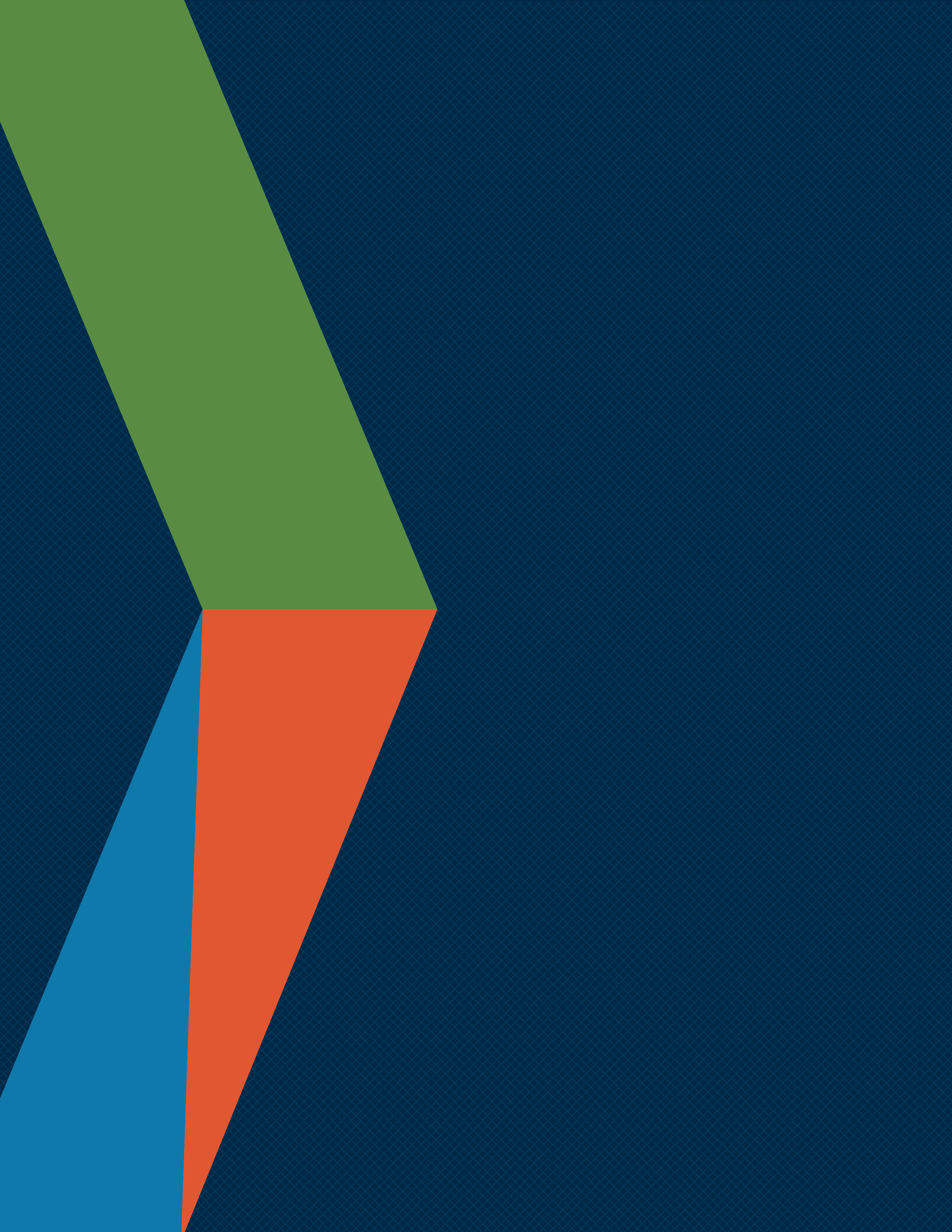 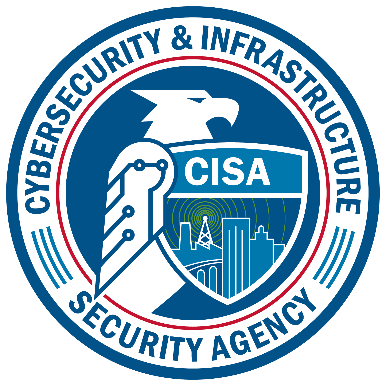 Paperwork Reduction Act StatementIn accordance with the Paperwork Reduction Act, no one is required to respond to a collection of information unless it displays a valid Office of Management and Budget (OMB) Control Number. The valid OMB Control Number for this information collection is 1670-0007. The time required to complete this information collection is estimated to average 7.845 hours per response, including the time for reviewing instructions, searching existing data sources, gathering, and maintaining the data needed, and completing and reviewing the collection of information.Privacy NoticeAuthority: 6 U.S.C. §§ 621-29 (Protecting and Securing Chemical Facilities from Terrorist Attacks Act of 2014) and the Chemical Facility Anti-Terrorism Standards, 6 C.F.R. Part 27 authorize the collection of this information.Purpose: The primary purpose of this collection is to meet the requirements referenced in 6 C.F.R. §§ 27.225, 27.230, 27.235, and 27.245.Routine Use: The Personally Identifiable Information (PII) you provide will be used by and disclosed to DHS personnel, contractors, or other agents, including but not limited to other Federal, state, and local officials provided the recipient demonstrates a need to know in order to carry out official duties; and used in contacting facility security officials listed and/or off-site emergency responders and to verify compliance with SSP requirements.Disclosure: Providing PII is voluntary. Covered chemical facilities are not required to provide this PII to comply with 6 CFR Part 27.Survey SelectionIn this section, all facilities will choose to proceed with the Chemical Security Assessment Tool (CSAT) Site Security Plan (SSP) or the Alternative Security Program (ASP). Tier 3 and Tier 4 facilities will have, within 90 days of tiering, the option to notify DHS that it intends to submit an Expedited Approval Program (EAP). Facilities that provide this notification would then be allowed to submit an EAP after 30 days of the notification but not later than 120 days of tiering. Facilities that choose to submit an ASP or EAP will complete a manual document and upload. The remainder of this instrument only applies to facilities that choose to complete the CSAT SSP.DetectionIn this section, the instrument will use yes/no questions, checkboxes, drop down, multiple choice, and text fields to collect the following facility and critical asset detection information:Work shifts and the number of employees on each shiftIntrusion detection system (IDS), any backup power supplies used, sensor type(s), location(s) of the IDS, administration of the IDS system, monitoring frequency, and where it can be controlledType(s) of personnel-based monitoring, roving and/or stationed monitoring, locations and frequency of patrols, and observation the posted personnel providesLighting and illumination levels around the facility and any backup supplies the facility has in placeProcess control functions in place at the facilityClosed Circuit Television (CCTV) system(s) and their functionality, administration, monitoring frequency, location, and any backup power supplies employedNumber of onsite security force, their equipment, and response timesFrequency of formal and informal inventory of the Chemical of Interest (COI)Planned or proposed detection measures the facility wants to share with the Department including any existing or planned measures the facility proposes to remove to include a general timeline for such actionDelayIn this section, the instrument will use yes/no questions, checkboxes, drop down, multiple choice, and text fields to collect the following facility and critical asset Delay information:Location and type of signage, perimeter, gates, doors, barriers, and locking mechanisms Clear zone descriptions and standoff distanceDescription of restricted areas/critical assets and policy for accessing critical assetsPersonnel screening performed, identification checks, access control measures used to verify individual identities, escort policies, and restricted area screening typesInspection methods of hand carried items, vehicles, trucks, and rail carsAccess control systems, all backup power supplies, access methods, accountability programs, and compromise proceduresKey inventory/control programsVehicle access restrictions and identification measures"Know Your Customer" or other customer vetting procedures and Product Stewardship programsDocumentation, review, and validation of COI sales, purchases, storage, and distributionCarrier and shipment security measures employedMan-portable security measures, tamper-evident mechanisms, inventory control methods for tracking, protecting, and the storing of COI and hazardous materialsTransportation security measures and rail/tanker security storage measuresPlanned or proposed delay measures the facility wants to share with the Department including any existing or planned measures the facility proposes to remove to include a general timeline for such actionResponseIn this section, the instrument will use yes/no questions, checkboxes, drop down, multiple choice, and text fields to collect the following facility Response information:Emergency and security response capabilities to site emergencies and security eventsLocal fire department jurisdiction, police department jurisdiction, HAZMAT team jurisdiction, emergency medical technician (EMT) jurisdiction, and response timeOn-site fire, police, HAZMAT, and EMT capabilitySpecial response capabilities, ability to shelter-in-place, and any community notification system capabilityCrisis management plan for responding to an incident and all associated plan responsibilitiesEmergency Operations Command Center and Security Command and Control CenterCommunication capabilities for the facility, security, and communityFacility response equipment maintained and associated backup powerFrequency of site response drills and exercises, as well as the frequency of other drills and exercisesProcess safeguards and/or automated control systems able of rapidly putting the COI in a safe and stable conditionParticipation in outreach programs and the frequency of participationParticipation in joint initiatives with other organizations/agencies, and the frequency of participationElevated threat level security measures, imminent threat level security measures, time to implement increased levels of security in response to elevating National Terrorism Advisory System (NTAS) threat levels, and any additional elevated threat response elementsPolicies, procedures, and training for addressing specific threats as identified by the Assistant SecretaryPlanned or proposed response measures the facility wants to share with the Department including any existing or planned measures the facility proposes to remove to include a general timeline for such actionCyber SecurityIn this section, the instrument will use yes/no questions, checkboxes, drop down, multiple choice, and text fields to collect the following facility Cyber Security information about systems critical to the security of chemicals of interest:Cyber control and business system(s) related to and associated with the facilityInternet Protocol Address(es) and Domain Names System Information related to and associated with cyber systems and the facilityPhysical location of the cyber control and business system(s)Development, maintenance, and audits of cyber security policies and proceduresPersonnel security requirements and procedures/practices for facility employees, service providers and other third parties responsible for cyber systemsIT and cyber security officials and responsibilitiesCyber access controls and password managementSystem boundaries, remote and wireless access, and cyber security controlsFrequency of network monitoring, event log reviews, and detection of anomalous eventsCyber security training to include topics and frequency of trainingCyber security controls, updates, patches, etc.Cyber incident response, reporting, recovery/reconstitution phases, etc.IT business needs, network/system architecture, and system lifecycle managementBackup power maintained for cyber/business systemsOther cyber security measures to include physical access controlsPlanned or proposed cyber security measures the facility wants to share with the Department including any existing or planned measures the facility proposes to remove to include a general timeline for such actionSecurity ManagementIn this section, the instrument will use yes/no questions, checkboxes, and text fields to collect the following facility Security Management information:Procedures and policies for the inspection, testing, and periodic maintenance of security equipment and systems to include the types of inspections, testing, and maintenance as well as the frequency of the activities Temporary/compensatory measures for security system deficiencies and failuresSecurity awareness and training program and drills/exercises for facility personnel, security personnel and Site Security Officer (SSO)/Assistant SSO training with a routine frequency and any programs to reduce workplace violence and potential sabotagePersonnel surety procedures and background investigations for facility personnel and unescorted visitors with access to restricted areas and critical assets, specifically related to identity, legal authorization to work, and criminal history checks and terrorist tie screeningBackground check audit proceduresIncident reporting procedures and policies as well as training regarding incident reporting and the frequency in which it takes placeSecurity incident investigations including information collected, investigator qualifications, and documentation of past incidents for lessons learnedDescription of the security organization Qualifications and responsibilities of the SSOAffirmation of the retention and required elements of records associated with training; drills and exercises; incidents and breaches of security; maintenance and testing of security equipment; security threats; audit; Letters of Authorization and Approval; Top-Screen; SVA; SSP and all correspondence with the DepartmentRecord creation, administration, and disposalPlanned or proposed security management measures the facility wants to share with the Department including any existing or planned measures the facility proposes to remove to include a general timeline for such action